СПИСКИ распределения ординаторов 1 года обучения, по группам на период обучения по фундаментальным, смежным дисциплинам в 2017/2018 учебном году20.10.2017г. Ведущий специалист отдела ординатуры и развития профессиональной карьеры ИПО					О.В.Ткаченко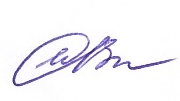 №ФИОСпециальностьБаза\кафедра подготовкиГруппа № 1Группа № 1Группа № 1Группа № 1Кириллова Светлана ЮрьевнаАкушерство и гинекологияКафедра акушерства и гинекологии ИПОПатрашкова Екатерина ВитальевнаАкушерство и гинекологияКафедра акушерства и гинекологии ИПОПетров Игорь СергеевичАкушерство и гинекологияКафедра акушерства и гинекологии ИПОЛобаненко Екатерина ВладимировнаАкушерство и гинекологияКафедра акушерства и гинекологии ИПОКлокова Кристина МихайловнаАкушерство и гинекологияКафедра акушерства и гинекологии ИПОМедведева Светлана АнатольевнаАкушерство и гинекологияКафедра акушерства и гинекологии ИПОПескарёва Анна ДмитриевнаАкушерство и гинекологияКафедра акушерства и гинекологии ИПОСундуй-оол Салангы МергеновнаАкушерство и гинекологияКафедра акушерства и гинекологии ИПОЯнова Анна АндреевнаАкушерство и гинекологияКафедра акушерства и гинекологии ИПОПрошутинская Анастасия АнатольевнаАкушерство и гинекологияКафедра акушерства и гинекологии ИПОИванова Алина ВикторовнаАкушерство и гинекологияКафедра перинатологии, акушерства и гинекологии лечебного факультетаБардаханова Мария АлексеевнаАкушерство и гинекологияКафедра перинатологии, акушерства и гинекологии лечебного факультетаМелешко Анна СеергеевнаАкушерство и гинекологияКафедра перинатологии, акушерства и гинекологии лечебного факультетаНосова Лилия АндреевнаАкушерство и гинекологияКафедра перинатологии, акушерства и гинекологии лечебного факультетаТеляшкин Дмитрий ВикторовичАкушерство и гинекологияКафедра перинатологии, акушерства и гинекологии лечебного факультетаРыжова Екатерина АндреевнаАкушерство и гинекологияКафедра перинатологии, акушерства и гинекологии лечебного факультетаБабаева Турана Фаиг кызыАкушерство и гинекологияКафедра оперативной гинекологии ИПОАбдулазизова Айтекин Зохраб кызыАкушерство и гинекологияКафедра оперативной гинекологии ИПОЧалков Роман РуслановичАкушерство и гинекологияКафедра оперативной гинекологии ИПОГруппа № 2Группа № 2Группа № 2Группа № 2Группа № 2Аксенова Дарья АлексеевнаАксенова Дарья АлексеевнаАнестезиология-реанимат.Кафедра анестезиологии и реаниматологии ИПОАртёменко Юрий АнатольевичАртёменко Юрий АнатольевичАнестезиология-реанимат.Кафедра анестезиологии и реаниматологии ИПОАхмедова Шабнам Агасувар кызыАхмедова Шабнам Агасувар кызыАнестезиология-реанимат.Кафедра анестезиологии и реаниматологии ИПОБерезников Марк ЕвгеньевичБерезников Марк ЕвгеньевичАнестезиология-реанимат.Кафедра анестезиологии и реаниматологии ИПОБолдырев Павел НиколаевичБолдырев Павел НиколаевичАнестезиология-реанимат.Кафедра анестезиологии и реаниматологии ИПОБракк София ОлеговнаБракк София ОлеговнаАнестезиология-реанимат.Кафедра анестезиологии и реаниматологии ИПОБурдин Вадим НиколаевичБурдин Вадим НиколаевичАнестезиология-реанимат.Кафедра анестезиологии и реаниматологии ИПОГамова Татьяна ВладимировнаГамова Татьяна ВладимировнаАнестезиология-реанимат.Кафедра анестезиологии и реаниматологии ИПОГоворуха Егор СергеевичГоворуха Егор СергеевичАнестезиология-реанимат.Кафедра анестезиологии и реаниматологии ИПОГоловин Артем ЕвгеньевичГоловин Артем ЕвгеньевичАнестезиология-реанимат.Кафедра анестезиологии и реаниматологии ИПОГрязнов Николай НиколаевичГрязнов Николай НиколаевичАнестезиология-реанимат.Кафедра анестезиологии и реаниматологии ИПОДжабраилов Денис УмаровичДжабраилов Денис УмаровичАнестезиология-реанимат.Кафедра анестезиологии и реаниматологии ИПОДунаев Николай ВасильевичДунаев Николай ВасильевичАнестезиология-реанимат.Кафедра анестезиологии и реаниматологии ИПОЗаборцева Мария МихайловнаЗаборцева Мария МихайловнаАнестезиология-реанимат.Кафедра анестезиологии и реаниматологии ИПОЗаремба Марина СергеевнаЗаремба Марина СергеевнаАнестезиология-реанимат.Кафедра анестезиологии и реаниматологии ИПОЗимонин Василий АлексеевичЗимонин Василий АлексеевичАнестезиология-реанимат.Кафедра анестезиологии и реаниматологии ИПОКапитонов Федор ВладимировичКапитонов Федор ВладимировичАнестезиология-реанимат.Кафедра анестезиологии и реаниматологии ИПОКарабаева Оксана ВасильевнаКарабаева Оксана ВасильевнаАнестезиология-реанимат.Кафедра анестезиологии и реаниматологии ИПОЛавренов Кирилл ОлеговичЛавренов Кирилл ОлеговичАнестезиология-реанимат.Кафедра анестезиологии и реаниматологии ИПОЛазарев Игорь АндреевичЛазарев Игорь АндреевичАнестезиология-реанимат.Кафедра анестезиологии и реаниматологии ИПОГруппа № 3Группа № 3Группа № 3Группа № 3Группа № 3Ларионова Ольга АлександровнаЛарионова Ольга АлександровнаАнестезиология-реанимат.Кафедра анестезиологии и реаниматологии ИПОМанжиев Николай ЮрьевичМанжиев Николай ЮрьевичАнестезиология-реанимат.Кафедра анестезиологии и реаниматологии ИПОМатусан Наталия АнтоновнаМатусан Наталия АнтоновнаАнестезиология-реанимат.Кафедра анестезиологии и реаниматологии ИПОМиллер Василий ЮрьевичМиллер Василий ЮрьевичАнестезиология-реанимат.Кафедра анестезиологии и реаниматологии ИПОНовак Андрей ВикторвичНовак Андрей ВикторвичАнестезиология-реанимат.Кафедра анестезиологии и реаниматологии ИПОПинчук Никита ЕвгеньевичПинчук Никита ЕвгеньевичАнестезиология-реанимат.Кафедра анестезиологии и реаниматологии ИПОРозайненко Сергей АлександровичРозайненко Сергей АлександровичАнестезиология-реанимат.Кафедра анестезиологии и реаниматологии ИПОРудницкая Дарья АлександровнаРудницкая Дарья АлександровнаАнестезиология-реанимат.Кафедра анестезиологии и реаниматологии ИПОРукомасова Ксения АндреевнаРукомасова Ксения АндреевнаАнестезиология-реанимат.Кафедра анестезиологии и реаниматологии ИПОСамедов Нариман МежлумовичСамедов Нариман МежлумовичАнестезиология-реанимат.Кафедра анестезиологии и реаниматологии ИПОСергеенко Дмитрий КонстантиновичСергеенко Дмитрий КонстантиновичАнестезиология-реанимат.Кафедра анестезиологии и реаниматологии ИПОСтрашников Иван АлександровичСтрашников Иван АлександровичАнестезиология-реанимат.Кафедра анестезиологии и реаниматологии ИПОТимофеева Кристина АндреевнаТимофеева Кристина АндреевнаАнестезиология-реанимат.Кафедра анестезиологии и реаниматологии ИПОТупикин Михаил ГригорьевичТупикин Михаил ГригорьевичАнестезиология-реанимат.Кафедра анестезиологии и реаниматологии ИПОТыченко Сергей АлександровичТыченко Сергей АлександровичАнестезиология-реанимат.Кафедра анестезиологии и реаниматологии ИПОТюгаев Алексей АндреевичТюгаев Алексей АндреевичАнестезиология-реанимат.Кафедра анестезиологии и реаниматологии ИПОХомушку Аймир ДжоновичХомушку Аймир ДжоновичАнестезиология-реанимат.Кафедра анестезиологии и реаниматологии ИПОЦынгунова Баярма БальжинимаевнаЦынгунова Баярма БальжинимаевнаАнестезиология-реанимат.Кафедра анестезиологии и реаниматологии ИПОШкодин Юрий СергеевичШкодин Юрий СергеевичАнестезиология-реанимат.Кафедра анестезиологии и реаниматологии ИПОГруппа № 4Группа № 4Группа № 4Группа № 4Группа № 4Снегирёв Александр НиколаевичСнегирёв Александр НиколаевичНейрохирургия Кафедра и клиника хирургических болезней им. проф. А.М.Дыхно с курсом эндоскопии и эндохирургии ПОГорбушин Антон КонстантиновичГорбушин Антон КонстантиновичНейрохирургия Кафедра и клиника хирургических болезней им. проф. А.М.Дыхно с курсом эндоскопии и эндохирургии ПОЗахарова Мария ИвановнаЗахарова Мария ИвановнаНейрохирургия Кафедра и клиника хирургических болезней им. проф. А.М.Дыхно с курсом эндоскопии и эндохирургии ПОУзназаков Михаил ИвановичУзназаков Михаил ИвановичТоракальная хирургияКафедра и клиника хирургических болезней им. проф. А.М.Дыхно с курсом эндоскопии и эндохирургии ПОБутонаев Айтас МихайловичБутонаев Айтас МихайловичХирургия Кафедра и клиника хирургических болезней им. проф. А.М.Дыхно с курсом эндоскопии и эндохирургии ПОЗаборцев Максим ЕвгеньевичЗаборцев Максим ЕвгеньевичХирургия Кафедра и клиника хирургических болезней им. проф. А.М.Дыхно с курсом эндоскопии и эндохирургии ПОТомашевская Юлия ИгоревнаТомашевская Юлия ИгоревнаХирургия Кафедра и клиника хирургических болезней им. проф. А.М.Дыхно с курсом эндоскопии и эндохирургии ПОВакуленко Евгений ВикторовичВакуленко Евгений ВикторовичХирургияКафедра общей хирургии им. проф. М.И. ГульманаЖуравлев Максим ОлеговичЖуравлев Максим ОлеговичХирургияКафедра общей хирургии им. проф. М.И. ГульманаПетряев Михаил ВалерьевичПетряев Михаил ВалерьевичХирургияКафедра общей хирургии им. проф. М.И. ГульманаФролова Анастасия ВладимировнаФролова Анастасия ВладимировнаХирургия Кафедра общей хирургии им. проф. М.И. ГульманаБургарт Владимир ЮрьевичБургарт Владимир ЮрьевичХирургия Кафедра общей хирургии им. проф. М.И. ГульманаТомашевский Антон МихайловичТомашевский Антон МихайловичХирургия Кафедра общей хирургии им. проф. М.И. ГульманаБахшян Виктория СаркисовнаБахшян Виктория СаркисовнаПластическая хирургия Кафедра общей хирургии им. проф. М.И. ГульманаБутырский Илья АлександровичБутырский Илья АлександровичПластическая хирургия Кафедра общей хирургии им. проф. М.И. ГульманаДедулова Мария МихайловнаДедулова Мария МихайловнаПластическая хирургия Кафедра общей хирургии им. проф. М.И. ГульманаКостенко Константин ГеннадьевичКостенко Константин ГеннадьевичПластическая хирургия Кафедра общей хирургии им. проф. М.И. ГульманаМнева Антонина АлександровнаМнева Антонина АлександровнаПластическая хирургия Кафедра общей хирургии им. проф. М.И. ГульманаСердюкова Анна ВладимировнаСердюкова Анна ВладимировнаПластическая хирургия Кафедра общей хирургии им. проф. М.И. ГульманаБугаев Кирилл АлексеевичБугаев Кирилл АлексеевичДетская хирургия Кафедра детской хирургии  с курсом ПО им. проф. В.П.КрасовскойДугаржапова Туяна Очировна Дугаржапова Туяна Очировна УрологияКафедра урологии, андрологии и сексологии ИПОФарафонов Иван БорисовичФарафонов Иван БорисовичУрологияКафедра урологии, андрологии и сексологии ИПОТерских Александр СергеевичТерских Александр СергеевичУрологияКафедра урологии, андрологии и сексологии ИПОГруппа № 5Группа № 5Группа № 5Группа № 5Группа № 5Курилов Михаил НиколаевичКурилов Михаил НиколаевичХирургияКафедра и клиника хирургических болезней им. проф. Ю.М.ЛубенскогоЛобзин Владислав АлексеевичЛобзин Владислав АлексеевичХирургияКафедра и клиника хирургических болезней им. проф. Ю.М.ЛубенскогоНикифоров Алексей КонстантиновичНикифоров Алексей КонстантиновичХирургияКафедра и клиника хирургических болезней им. проф. Ю.М.ЛубенскогоОндар Сай-Суу Март-ооловнаОндар Сай-Суу Март-ооловнаХирургияКафедра и клиника хирургических болезней им. проф. Ю.М.ЛубенскогоСалахов Ренат АльбертовичСалахов Ренат АльбертовичХирургия Кафедра и клиника хирургических болезней им. проф. Ю.М.ЛубенскогоГергердт Юлия ИгоревнаГергердт Юлия ИгоревнаХирургия Кафедра и клиника хирургических болезней им. проф. Ю.М.ЛубенскогоДанжаев Мэргэн ВалерьевичДанжаев Мэргэн ВалерьевичХирургия Кафедра и клиника хирургических болезней им. проф. Ю.М.ЛубенскогоТесленко Юрий АлександровичТесленко Юрий АлександровичХирургия Кафедра и клиника хирургических болезней им. проф. Ю.М.ЛубенскогоКотов Евгений ВладиславовичКотов Евгений ВладиславовичХирургия Кафедра и клиника хирургических болезней им. проф. Ю.М.ЛубенскогоБилоус Евгений АндреевичБилоус Евгений АндреевичССХКафедра и клиника ССХ ИПОИзотова Анжела АлександровнаИзотова Анжела АлександровнаОфтальмология Кафедра офтальмологии с курсом ПО им. проф. М.А.ДмитриеваТюкпиекова Инна ГеннадьевнаТюкпиекова Инна ГеннадьевнаОфтальмология Кафедра офтальмологии с курсом ПО им. проф. М.А.ДмитриеваОджагвердиева Севиндж Разим кызыОджагвердиева Севиндж Разим кызыОфтальмологияКафедра офтальмологии с курсом ПО им. проф. М.А.ДмитриеваГридина Татьяна АндреевнаГридина Татьяна АндреевнаОториноларингологияКафедра ЛОР-болезней с курсом ПОКарпусь Валерия ИвановнаКарпусь Валерия ИвановнаОториноларингологияКафедра ЛОР-болезней с курсом ПОДюжаков Сергей КирилловичДюжаков Сергей КирилловичОториноларингологияКафедра ЛОР-болезней с курсом ПОМалашковец Александр СергеевичМалашковец Александр СергеевичОториноларингологияКафедра ЛОР-болезней с курсом ПОАсриев Юрий СурэновичАсриев Юрий СурэновичТравматология и ортопедияКафедра травматологии, ортопедии и ВПХ с курсом ПО им. проф. Л.Л.РоднянскогоТрусова Алина АлександровнаТрусова Алина АлександровнаТравматология и ортопедияКафедра травматологии, ортопедии и ВПХ с курсом ПО им. проф. Л.Л.РоднянскогоПолуянов Артём ОлеговичПолуянов Артём ОлеговичТравматология и ортопедияКафедра травматологии, ортопедии и ВПХ с курсом ПО им. проф. Л.Л.РоднянскогоПандрак Андрей ИгоревичПандрак Андрей ИгоревичТравматология и ортопедияКафедра травматологии, ортопедии и ВПХ с курсом ПО им. проф. Л.Л.РоднянскогоЗоидов Фахриддин ФайзулложоновичЗоидов Фахриддин ФайзулложоновичОнкология Кафедра онкологии и лучевой терапии с курсом ПОГумбатов Джаваншир Арзу оглыГумбатов Джаваншир Арзу оглыОнкологияКафедра онкологии и лучевой терапии с курсом ПОГруппа № 6Группа № 6Группа № 6Группа № 6Группа № 6Данченко Денис СергеевичДанченко Денис СергеевичСМЭКафедра судебной медицины ИПОБулова Елена АлександровнаБулова Елена АлександровнаСМЭКафедра судебной медицины ИПОИбрагимова Алия КамильевнаИбрагимова Алия КамильевнаСМЭКафедра судебной медицины ИПОЧевычелов Дмитрий ВалерьевичЧевычелов Дмитрий ВалерьевичСМЭКафедра судебной медицины ИПОЧервоная Наталья ЮрьевнаЧервоная Наталья ЮрьевнаСМЭКафедра судебной медицины ИПОГачегов Александр ПетровичГачегов Александр ПетровичПатологическая анатомияКафедра патологической анатомии им. проф. П.Г.Подзолкова с курсом ПОГаркуша Татьяна АндреевнаГаркуша Татьяна АндреевнаПатологическая анатомияКафедра патологической анатомии им. проф. П.Г.Подзолкова с курсом ПОГороднянская Маргарита ГеннадьевнаГороднянская Маргарита ГеннадьевнаПатологическая анатомияКафедра патологической анатомии им. проф. П.Г.Подзолкова с курсом ПОДукалев Николай СергеевичДукалев Николай СергеевичПатологическая анатомияКафедра патологической анатомии им. проф. П.Г.Подзолкова с курсом ПОЗамниус Ирина ЕвгеньевнаЗамниус Ирина ЕвгеньевнаПатологическая анатомияКафедра патологической анатомии им. проф. П.Г.Подзолкова с курсом ПОСелин Виталий ЕвгеньевичСелин Виталий ЕвгеньевичПатологическая анатомияКафедра патологической анатомии им. проф. П.Г.Подзолкова с курсом ПОКогут Ольга ЮрьевнаКогут Ольга ЮрьевнаСтом.хирур.Кафедра-клиника хирургической стоматологии и челюстно-лицевой хирургииЛейкин Александр ЮрьевичЛейкин Александр ЮрьевичСтом.хирур.Кафедра-клиника хирургической стоматологии и челюстно-лицевой хирургииАюшиев Константин ИвановичАюшиев Константин ИвановичСтом.хирур.Кафедра-клиника хирургической стоматологии и челюстно-лицевой хирургииЛисицын Андрей АлексеевичЛисицын Андрей АлексеевичСтом.хирур.Кафедра-клиника хирургической стоматологии и челюстно-лицевой хирургииЧерниховский Виктор ПавловичЧерниховский Виктор ПавловичСтом.хирур.Кафедра-клиника хирургической стоматологии и челюстно-лицевой хирургииДерновой Александр АндреевичДерновой Александр АндреевичСтом.хирур.Кафедра-клиника хирургической стоматологии и челюстно-лицевой хирургииДудин Дмитрий ИвановичДудин Дмитрий ИвановичСтом.хирур.Кафедра-клиника хирургической стоматологии и челюстно-лицевой хирургииКолмаков Юрий Владимирович Колмаков Юрий Владимирович Стом.хирур.Кафедра-клиника хирургической стоматологии и челюстно-лицевой хирургииГруппа № 7Группа № 7Группа № 7Группа № 7Группа № 7Лакина Светлана СтаниславовнаСтоматология детскаяСтоматология детскаяКафедра-клиника стоматологии ИПОМакарова Светлана ВалерьевнаСтоматология детскаяСтоматология детскаяКафедра-клиника стоматологии ИПОПетрова Полина РомановнаОртодонтияОртодонтияКафедра-клиника стоматологии ИПОФедорова Валерия ПавловнаОртодонтияОртодонтияКафедра-клиника стоматологии ИПОРукосуева Дарья СергеевнаОртодонтияОртодонтияКафедра-клиника стоматологии ИПОШалоумова Юлия СергеевнаОртодонтияОртодонтияКафедра-клиника стоматологии ИПОУрсу ДаниелаСтоматология ортопедическаяСтоматология ортопедическаяКафедра-клиника стоматологии ИПОПопцов Михаил ВалерьевичСтоматология ортопедическаяСтоматология ортопедическаяКафедра-клиника стоматологии ИПОХодыкин Артем ДмитриевичСтоматология ортопедическаяСтоматология ортопедическаяКафедра-клиника стоматологии ИПОАмелюхина Жанна ЮрьевнаОртодонтияОртодонтияКафедра-клиника стоматологии детского возраста и ортодонтииДудина Мария ОлеговнаОртодонтияОртодонтияКафедра-клиника стоматологии детского возраста и ортодонтииСинюк Ксения ЮрьевнаОртодонтияОртодонтияКафедра-клиника стоматологии детского возраста и ортодонтииЦиглер Михаил МихайловичСтоматология ортопедическаяСтоматология ортопедическаяКафедра-клиника ортопедической стоматологииМузаев Руслан АхмедовичСтоматология ортопедическаяСтоматология ортопедическаяКафедра-клиника ортопедической стоматологииСафаров Рахматулло МирзоалиевичСтоматология ортопедическаяСтоматология ортопедическаяКафедра-клиника ортопедической стоматологииПацаев Шамиль РуслановичСтоматология ортопедическаяСтоматология ортопедическаяКафедра-клиника ортопедической стоматологииГригорьева Татьяна ВячеславовнаСтоматология терапевт-аяСтоматология терапевт-аяКафедра-клиника терапевтической стоматологииБанзарон Дарима ДоржиевнаСтоматология терапевт-аяСтоматология терапевт-аяКафедра-клиника терапевтической стоматологииХосуева Мадина РасуловнаСтоматология терапевт-аяСтоматология терапевт-аяКафедра-клиника терапевтической стоматологииГруппа № 8Группа № 8Группа № 8Группа № 8Яковлева Дана АлександровнаКардиологияКафедра внутренних болезней №1Найдешкина Анна АлексеевнаТерапия Кафедра внутренних болезней №1Бардаева Анна АндреевнаТерапия Кафедра внутренних болезней №1Синьчук Юлия СергеевнаТерапия Кафедра внутренних болезней №1Рыжова Ирина ВалерьевнаТерапия Кафедра внутренних болезней №2 с курсом ПОКудрицкая Ксения СергеевнаТерапия Кафедра внутренних болезней №2 с курсом ПОКочеткова Кристина АлександровнаТерапия Кафедра внутренних болезней №2 с курсом ПОФилиппи Виктория ОлеговнаЭндокринология Кафедра внутренних болезней №2 с курсом ПОХайленко Владислав БорисовичКардиологияКафедра кардиологии, функциональной и клинико-лабораторной диагностики ИПОЗабелин Виктор СергеевичКардиологияКафедра кардиологии, функциональной и клинико-лабораторной диагностики ИПОНиколаева Ася АндреевнаКЛДКафедра кардиологии, функциональной и клинико-лабораторной диагностики ИПОВарзина Наталья СергеевнаФункциональная диагностикаКафедра кардиологии, функциональной и клинико-лабораторной диагностики ИПОЗверева Олеся ГеоргиевнаФункциональная диагностикаКафедра кардиологии, функциональной и клинико-лабораторной диагностики ИПОХандошко Илья СергеевичФункциональная диагностикаКафедра кардиологии, функциональной и клинико-лабораторной диагностики ИПОСаможапова Сари СергеевнаТерапияКафедра терапии ИПОСоколовский Алексей ПавловичТерапияКафедра терапии ИПОПавлова Анастасия АлексеевнаТерапияКафедра поликлинической терапии, семейной медицины и ЗОЖ с курсом ПОСтарикова Екатерина ОлеговнаИнфекционные болезниКафедра инфекционных болезней и эпидемиологии с курсом ПОПетров Иван ЮрьевичИнфекционные болезниКафедра инфекционных болезней и эпидемиологии с курсом ПОГруппа № 9Группа № 9Группа № 9Группа № 9Ильминская Александра АндреевнаНеврология Кафедра нервных болезней с курсом медицинской реабилитации ПОПетряева Ольга ВладимировнаНеврология Кафедра нервных болезней с курсом медицинской реабилитации ПОЗенкова Мария АндреевнаНеврология Кафедра нервных болезней с курсом медицинской реабилитации ПОКабыш Сергей СергеевичНеврология Кафедра нервных болезней с курсом медицинской реабилитации ПОТоросян Лаура СаргисовнаНеврология Кафедра нервных болезней с курсом медицинской реабилитации ПОИванова Вероника ЕвгеньевнаНеврологияКафедра нервных болезней с курсом медицинской реабилитации ПОЧехова Анна АндреевнаЛФККафедра нервных болезней с курсом медицинской реабилитации ПОПискарева Юлия ЮрьевнаФизиотерапия Кафедра нервных болезней с курсом медицинской реабилитации ПОДадеко Владимир АндреевичНеврологияКафедра нервных болезней с курсом медицинской реабилитации ПОДеревенько Ксения ВалерьевнаНеврологияКафедра нервных болезней с курсом медицинской реабилитации ПОДуж Дарья АлександровнаНеврологияКафедра нервных болезней с курсом медицинской реабилитации ПОКиселёва Мария СергеевнаНеврологияКафедра нервных болезней с курсом медицинской реабилитации ПОПосохова Екатерина ДмитриевнаНеврологияКафедра нервных болезней с курсом медицинской реабилитации ПОРодина Христина АлександровнаНеврологияКафедра нервных болезней с курсом медицинской реабилитации ПОХасанов Искандар КомилжоновичНеврологияКафедра нервных болезней с курсом медицинской реабилитации ПОХристолюбова Екатерина НиколаевнаПсихиатрия Кафедра психиатрии и наркологии с курсом ПОВласова Анастасия ДмитриевнаПсихиатрияКафедра психиатрии и наркологии с курсом ПОНечаева Ирина СергеевнаПсихиатрияКафедра психиатрии и наркологии с курсом ПОГруппа № 10Группа № 10Группа № 10Группа № 10Михайлова Мария СергеевнаПедиатрияКафедра педиатрии ИПОКоршунова Надежда ВячеславовнаПедиатрияКафедра педиатрии ИПОПопова Дарья ВладимировнаПедиатрия Кафедра педиатрии ИПОЕфимовская Анна ГлебовнаПедиатрияКафедра педиатрии ИПОМедведева Карина АлександровнаНеонатология Кафедра педиатрии ИПОАртеменко Сергей ИгоревичПедиатрия Кафедра поликлинической педиатрии и пропедевтики детских болезней с курсом ПОРагимова Севинч Низами кызыПедиатрия Кафедра детских болезней с курсом ПОДюжакова Анна ВладиславнаДерматовенерологияКафедра дерматовенерологии с курсом косметологии и ПО им. проф. В.И.ПрохоренковаФедоренко Кристина НиколаевнаДерматовенерологияКафедра дерматовенерологии с курсом косметологии и ПО им. проф. В.И.ПрохоренковаПетрушина Ангелина ОлеговнаДерматовенерологияКафедра дерматовенерологии с курсом косметологии и ПО им. проф. В.И.ПрохоренковаСиротова Александрина МихайловнаДерматовенерологияКафедра дерматовенерологии с курсом косметологии и ПО им. проф. В.И.ПрохоренковаЧангы Лима БорисовнаДерматовенерологияКафедра дерматовенерологии с курсом косметологии и ПО им. проф. В.И.ПрохоренковаГапяк Ульяна АндреевнаДерматовенерологияКафедра дерматовенерологии с курсом косметологии и ПО им. проф. В.И.ПрохоренковаЕнина Екатерина АлександровнаДерматовенерологияКафедра дерматовенерологии с курсом косметологии и ПО им. проф. В.И.ПрохоренковаИванова Елена ВалерьевнаДерматовенерологияКафедра дерматовенерологии с курсом косметологии и ПО им. проф. В.И.ПрохоренковаКравчук Оксана АлександровнаДерматовенерологияКафедра дерматовенерологии с курсом косметологии и ПО им. проф. В.И.ПрохоренковаШнейдерман Екатерина КонстантиновнаДерматовенерологияКафедра дерматовенерологии с курсом косметологии и ПО им. проф. В.И.ПрохоренковаГруппа № 11Группа № 11Группа № 11Группа № 11Логинова Мария ЕвгеньевнаРентгенологияКафедра лучевой диагностики ИПОСолдаев Артём ЛеонидовичРентгенологияКафедра лучевой диагностики ИПОЖелезовская Нина ВикторовнаРентгенологияКафедра лучевой диагностики ИПОСамарцев Михаил ЮрьевичРентгенологияКафедра лучевой диагностики ИПОЛапшин Дмитрий МихайловичРентгенологияКафедра лучевой диагностики ИПОДровникова Виктория СтаниславовнаУЗДКафедра лучевой диагностики ИПОЕкименко Юлия АлеександровнаУЗДКафедра лучевой диагностики ИПОЛитвинова Светлана ПавловнаУЗДКафедра лучевой диагностики ИПОЦыклинская Алена ВалерьевнаУЗДКафедра лучевой диагностики ИПОЭлер Алёна АлександровнаУЗДКафедра лучевой диагностики ИПОГазенкамф Виталий ВикторовичУЗДКафедра лучевой диагностики ИПОХантаков Заято АнатольевичРадиологияКафедра онкологии и лучевой терапии с курсом ПОВязьмин Вадим ВикторовичРадиологияКафедра онкологии и лучевой терапии с курсом ПОТютрина Екатерина СергеевнаФармацевтическая химия и фармакогнозияКафедра контроля качества лекарственных средств и медицинских изделий с курсом ПОБогоявленская Мария СергеевнаУЭФКафедра управления и экономики фармации с курсом ПОРогачев Иван СергеевичУЭФКафедра управления и экономики фармации с курсом ПО